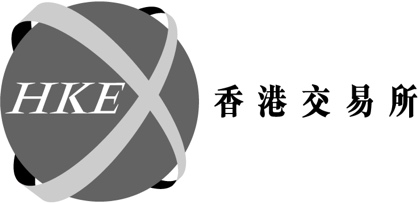 股份發行人的證券變動月報表致：香港交易及結算所有限公司I. 法定股本變動1. 普通股2. 優先股3. 其他類別股份II. 已發行股本變動III. 已發行股本變動詳情股份期權（根據發行人的股份期權計劃）承諾發行將予上市的發行人股份的權證可換股票據（即可轉換為將予上市的發行人股份）為發行將予上市的發行股份所訂立的任何其他協議或安排，包括期權（但不包括根據股份期權計劃發行的期權）已發行股本的其他變動備註(如有)：呈交者：廖俊明職銜：公司秘書	(董事、秘書或其他獲正式授權的人員)註：1.	請註明股份類別 (如普通股、優先股或其他類別股份) 。2.	如空位不敷應用，請附加指定的續頁。截至月份（日／月／年）：31/03/2021公司名稱深圳市元征科技股份有限公司深圳市元征科技股份有限公司深圳市元征科技股份有限公司呈交日期8/04/2021(1) 股份代號：02488說明：說明：H 股H 股H 股H 股H 股H 股H 股H 股普通股數目普通股數目面值（請註明貨幣)面值（請註明貨幣)面值（請註明貨幣)法定股本（請註明貨幣)法定股本（請註明貨幣)法定股本（請註明貨幣)法定股本（請註明貨幣)法定股本（請註明貨幣)上月底結存上月底結存上月底結存178,656,600178,656,600人民幣1人民幣178,656,600人民幣178,656,600人民幣178,656,600增加／（減少）增加／（減少）增加／（減少）本月底結存本月底結存本月底結存178,656,600178,656,600人民幣1人民幣178,656,600人民幣178,656,600人民幣178,656,600(2) 股份代號說明：說明：普通股數目普通股數目面值（請註明貨幣)面值（請註明貨幣)面值（請註明貨幣)法定股本（請註明貨幣)法定股本（請註明貨幣)法定股本（請註明貨幣)法定股本（請註明貨幣)法定股本（請註明貨幣)上月底結存上月底結存上月底結存增加／（減少）增加／（減少）增加／（減少） (                               ) (                               ) (                               )本月底結存本月底結存本月底結存股份代號：說明：說明：優先股數目優先股數目面值（請註明貨幣)面值（請註明貨幣)面值（請註明貨幣)法定股本（請註明貨幣)法定股本（請註明貨幣)法定股本（請註明貨幣)法定股本（請註明貨幣)上月底結存上月底結存上月底結存增加／（減少）增加／（減少）增加／（減少） (                               ) (                               ) (                               )本月底結存本月底結存本月底結存  股份代號：說明：說明：內資股內資股內資股內資股內資股內資股內資股其他類別股份數目其他類別股份數目面值（請註明貨幣)面值（請註明貨幣)面值（請註明貨幣)法定股本（請註明貨幣)法定股本（請註明貨幣)法定股本（請註明貨幣)法定股本（請註明貨幣)上月底結存上月底結存上月底結存253,560,000253,560,000人民幣1人民幣253,560,000人民幣253,560,000增加／（減少）增加／（減少）增加／（減少）本月底結存本月底結存本月底結存253,560,000253,560,000人民幣1人民幣253,560,000人民幣253,560,000本月底法定股本總額（請註明貨幣）人民幣432,216,600普通股數目普通股數目普通股數目普通股數目普通股數目優先股數目優先股數目優先股數目其他類別股份數目其他類別股份數目其他類別股份數目(1)(1)(2)(2)(2)優先股數目優先股數目優先股數目其他類別股份數目其他類別股份數目其他類別股份數目上月底結存178,656,600--253,560,000本月增加／（減少）----本月底結存178,656,600--253,560,000股份期權計劃詳情，包括股東特別大會通過日期 (日/月/年) 及可發行股份類別股份期權計劃詳情，包括股東特別大會通過日期 (日/月/年) 及可發行股份類別股份期權計劃詳情，包括股東特別大會通過日期 (日/月/年) 及可發行股份類別本月內變動本月內變動本月內變動本月內變動本月內變動本月內變動本月內變動本月內變動本月內變動本月內變動本月內變動本月內變動本月內變動本月內變動本月內因此發行的發行人新股份數目本月內因此發行的發行人新股份數目本月內因此發行的發行人新股份數目本月內因此發行的發行人新股份數目本月底因此可能發行的發行人新股份數目本月底因此可能發行的發行人新股份數目股份期權計劃詳情，包括股東特別大會通過日期 (日/月/年) 及可發行股份類別股份期權計劃詳情，包括股東特別大會通過日期 (日/月/年) 及可發行股份類別股份期權計劃詳情，包括股東特別大會通過日期 (日/月/年) 及可發行股份類別授出授出授出行使行使行使註銷註銷註銷註銷失效失效失效失效本月內因此發行的發行人新股份數目本月內因此發行的發行人新股份數目本月內因此發行的發行人新股份數目本月內因此發行的發行人新股份數目本月底因此可能發行的發行人新股份數目本月底因此可能發行的發行人新股份數目1.0000000000股份期權計劃  (21/03/2002)H 股(註1)2.  (    /    /        )股(註1)3.  (    /    /        )股(註1)總數A.   (普通股)總數A.   (普通股)總數A.   (普通股)總數A.   (普通股)總數A.   (普通股)總數A.   (普通股)總數A.   (普通股)總數A.   (普通股)總數A.   (普通股)000(優先股)(優先股)(優先股)(優先股)(優先股)(優先股)000(其他類別股份)(其他類別股份)(其他類別股份)(其他類別股份)(其他類別股份)(其他類別股份)000本月內因行使期權所得資金總額 (請註明貨幣)本月內因行使期權所得資金總額 (請註明貨幣)本月內因行使期權所得資金總額 (請註明貨幣)本月內因行使期權所得資金總額 (請註明貨幣)本月內因行使期權所得資金總額 (請註明貨幣)本月內因行使期權所得資金總額 (請註明貨幣)本月內因行使期權所得資金總額 (請註明貨幣)本月內因行使期權所得資金總額 (請註明貨幣)本月內因行使期權所得資金總額 (請註明貨幣)本月內因行使期權所得資金總額 (請註明貨幣)本月內因行使期權所得資金總額 (請註明貨幣)0000000權證說明(到期日 – 日/月/年)權證說明(到期日 – 日/月/年)權證說明(到期日 – 日/月/年)權證說明(到期日 – 日/月/年)面值貨幣面值貨幣面值貨幣上月底面值上月底面值上月底面值本月內已行使本月內已行使本月底面值本月底面值本月底面值本月底面值本月內因此發行的發行人新股份數目本月底因此可能發行的發行人新股份數目本月底因此可能發行的發行人新股份數目本月底因此可能發行的發行人新股份數目(      /     /            )(      /     /            )股份代號 (如已上市)股份代號 (如已上市)可發行股份類別(註1)可發行股份類別(註1)認購價認購價股東特別大會通過日期 (如適用)(日/月/年)股東特別大會通過日期 (如適用)(日/月/年)(    /    /        )(    /    /        )(    /    /        )(    /    /        )(    /    /        )(    /    /        )(    /    /        )(    /    /        )2.2.(      /     /            )(      /     /            )股份代號 (如已上市)股份代號 (如已上市)可發行股份類別(註1)可發行股份類別(註1)認購價認購價股東特別大會通過日期 (如適用)(日/月/年)股東特別大會通過日期 (如適用)(日/月/年)(    /    /        )(    /    /        )(    /    /        )(    /    /        )(    /    /        )(    /    /        )(    /    /        )(    /    /        )3.3.(      /     /            )(      /     /            )股份代號 (如已上市)股份代號 (如已上市)可發行股份類別(註1)可發行股份類別(註1)認購價認購價股東特別大會通過日期 (如適用)(日/月/年)股東特別大會通過日期 (如適用)(日/月/年)(    /    /        )(    /    /        )(    /    /        )(    /    /        )(    /    /        )(    /    /        )(    /    /        )(    /    /        )4.4.(      /     /            )(      /     /            )股份代號 (如已上市)股份代號 (如已上市)可發行股份類別(註1)可發行股份類別(註1)認購價認購價股東特別大會通過日期 (如適用)(日/月/年)股東特別大會通過日期 (如適用)(日/月/年)(    /    /        )(    /    /        )(    /    /        )(    /    /        )(    /    /        )(    /    /        )(    /    /        )(    /    /        )總數B.      (普通股)總數B.      (普通股)總數B.      (普通股)總數B.      (普通股)總數B.      (普通股)總數B.      (普通股)總數B.      (普通股)總數B.      (普通股)總數B.      (普通股)總數B.      (普通股)總數B.      (普通股)總數B.      (普通股)(優先股)(優先股)(優先股)(優先股)(其他類別股份)(其他類別股份)(其他類別股份)(其他類別股份)類別及說明類別及說明類別及說明類別及說明發行貨幣發行貨幣發行貨幣上月底已發行總額上月底已發行總額上月底已發行總額本月內已換股款額本月內已換股款額本月底已發行總額本月底已發行總額本月底已發行總額本月內因此發行的發行人新股份數目本月內因此發行的發行人新股份數目本月底因此可能發行的發行人新股份數目本月底因此可能發行的發行人新股份數目本月底因此可能發行的發行人新股份數目股份代號 (如已上市)股份代號 (如已上市)可發行股份類別(註1)可發行股份類別(註1)認購價認購價股東特別大會通過日期 (如適用)(日/月/年)股東特別大會通過日期 (如適用)(日/月/年)(    /    /        )(    /    /        )(    /    /        )(    /    /        )(    /    /        )(    /    /        )股份代號 (如已上市)股份代號 (如已上市)可發行股份類別(註1)可發行股份類別(註1)認購價認購價股東特別大會通過日期 (如適用)(日/月/年)股東特別大會通過日期 (如適用)(日/月/年)(    /    /        )(    /    /        )(    /    /        )(    /    /        )(    /    /        )(    /    /        )股份代號 (如已上市)股份代號 (如已上市)可發行股份類別(註1)可發行股份類別(註1)認購價認購價股東特別大會通過日期 (如適用)(日/月/年)股東特別大會通過日期 (如適用)(日/月/年)(    /    /        )(    /    /        )(    /    /        )(    /    /        )(    /    /        )(    /    /        )股份代號 (如已上市)股份代號 (如已上市)可發行股份類別(註1)可發行股份類別(註1)認購價認購價股東特別大會通過日期 (如適用)(日/月/年)股東特別大會通過日期 (如適用)(日/月/年)(    /    /        )(    /    /        )(    /    /        )(    /    /        )(    /    /        )(    /    /        )總數C.  (普通股)總數C.  (普通股)總數C.  (普通股)總數C.  (普通股)總數C.  (普通股)總數C.  (普通股)總數C.  (普通股)總數C.  (普通股)總數C.  (普通股)總數C.  (普通股)總數C.  (普通股)(優先股)(優先股)(優先股)(其他類別股份)(其他類別股份)(其他類別股份)詳情，包括股東特別大會通過日期 (日/月/年)(如適用)及可發行股份類別詳情，包括股東特別大會通過日期 (日/月/年)(如適用)及可發行股份類別本月內因此發行的發行人新股份數目本月底因此可能發行的發行人新股份數目本月底因此可能發行的發行人新股份數目1.(    /    /        )股 (註1)2.(    /    /        )股 (註1)3.(    /    /        )股 (註1)總數D.     (普通股)(優先股)(其他類別股份)發行類別本月內因此發行的發行人新股份數目本月內因此發行的發行人新股份數目本月內因此發行的發行人新股份數目本月底因此可能發行的發行人新股份數目本月底因此可能發行的發行人新股份數目供股供股價格：請註明貨幣可發行股份類別 (註1) 發行及配發日期： (日/月/年)股東特別大會通過日期：(日/月/年)________(   /   /       )(   /   /       )供股供股價格：請註明貨幣可發行股份類別 (註1) 發行及配發日期： (日/月/年)股東特別大會通過日期：(日/月/年)________(   /   /       )(   /   /       )公開招股公開招股價格：請註明貨幣可發行股份類別 (註1) 發行及配發日期： (日/月/年)股東特別大會通過日期：(日/月/年)________(   /   /       )(   /   /       )公開招股公開招股價格：請註明貨幣可發行股份類別 (註1) 發行及配發日期： (日/月/年)股東特別大會通過日期：(日/月/年)________(   /   /       )(   /   /       )配售配售價格：請註明貨幣可發行股份類別 (註1) 發行及配發日期： (日/月/年)股東特別大會通過日期：(日/月/年)___配售配售價格：請註明貨幣可發行股份類別 (註1) 發行及配發日期： (日/月/年)股東特別大會通過日期：(日/月/年)___紅股發行紅股發行可發行股份類別 (註1) 發行及配發日期： (日/月/年)股東特別大會通過日期：(日/月/年)普通股以股代息價格：價格：請註明貨幣可發行股份類別 (註1) 發行及配發日期： (日/月/年)股東特別大會通過日期：(日/月/年)可發行股份類別 (註1) 發行及配發日期： (日/月/年)股東特別大會通過日期：(日/月/年)________(   /   /       )(   /   /       )以股代息價格：價格：請註明貨幣可發行股份類別 (註1) 發行及配發日期： (日/月/年)股東特別大會通過日期：(日/月/年)可發行股份類別 (註1) 發行及配發日期： (日/月/年)股東特別大會通過日期：(日/月/年)________(   /   /       )(   /   /       )以股代息價格：價格：請註明貨幣可發行股份類別 (註1) 發行及配發日期： (日/月/年)股東特別大會通過日期：(日/月/年)可發行股份類別 (註1) 發行及配發日期： (日/月/年)股東特別大會通過日期：(日/月/年)________(   /   /       )(   /   /       )購回股份所購回股份類別 (註1) 註銷日期： (日/月/年)股東特別大會通過日期：(日/月/年)所購回股份類別 (註1) 註銷日期： (日/月/年)股東特別大會通過日期：(日/月/年)_____H股_( // )(//)贖回股份所贖回股份類別 (註1) 贖回日期： (日/月/年)股東特別大會通過日期：(日/月/年)所贖回股份類別 (註1) 贖回日期： (日/月/年)股東特別大會通過日期：(日/月/年)________(   /   /       )(   /   /       )代價發行價格：價格：請註明貨幣可發行股份類別 (註1) 發行及配發日期： (日/月/年)股東特別大會通過日期：(日/月/年)可發行股份類別 (註1) 發行及配發日期： (日/月/年)股東特別大會通過日期：(日/月/年)________(   /   /       )(   /   /       )代價發行價格：價格：請註明貨幣可發行股份類別 (註1) 發行及配發日期： (日/月/年)股東特別大會通過日期：(日/月/年)可發行股份類別 (註1) 發行及配發日期： (日/月/年)股東特別大會通過日期：(日/月/年)________(   /   /       )(   /   /       )資本重組可發行股份類別 (註1) 發行及配發日期： (日/月/年)股東特別大會通過日期：(日/月/年)可發行股份類別 (註1) 發行及配發日期： (日/月/年)股東特別大會通過日期：(日/月/年)________(   /   /       )(   /   /       )其他(-)價格：價格：請註明貨幣可發行股份類別 (註1) 發行及配發日期： (日/月/年)股東特別大會通過日期：(日/月/年)可發行股份類別 (註1) 發行及配發日期： (日/月/年)股東特別大會通過日期：(日/月/年)H 股內資股________(//)(//)其他(-)價格：價格：請註明貨幣可發行股份類別 (註1) 發行及配發日期： (日/月/年)股東特別大會通過日期：(日/月/年)可發行股份類別 (註1) 發行及配發日期： (日/月/年)股東特別大會通過日期：(日/月/年)H 股內資股________(//)(//)總數E.     (普通股)總數E.     (普通股)總數E.     (普通股)(優先股)(優先股)(優先股)(其他類別股份)(其他類別股份)(其他類別股份)本月普通股增加／（減少）總額（即A至E項的總和）：	(1)	(2)本月優先股增加／（減少）總額（即A至E項的總和）：本月其他類別股份增加／（減少）總額（即A至E項的總和）：（此數目應相等於上文第II項（「已發行股本變動」）內的相關數字。）（此數目應相等於上文第II項（「已發行股本變動」）內的相關數字。）